SHOWVENUEDATESNOTES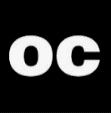 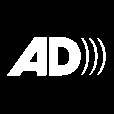 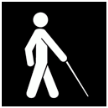 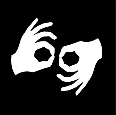 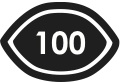 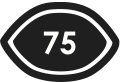 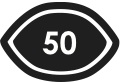 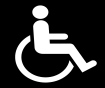 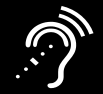 Special EventSpecial EventUnder The Same SunSupreme Court Gardens2 FebThis is a picnic event. Please BYO blankets or low chairs.YesYesPerformanceJungle Book ReimaginedHeath Ledger Theatre9 - 17 Feb12 Feb12 Feb12 Feb12 Feb14 Feb14 FebYesYesYesYesYesPerth MovesState Theatre Centre of WA Courtyard8 – 18 FebYesYesYesYesMutiaraStudio Underground9-12 Feb11 Feb11 Feb11 Feb11 FebYesYesYesYesYesWundig we Wilura13 FebYesYesYesYesYesYesYesStunt Double Studio Underground15-18 FebContains smoke and strobe effects. Recommended for ages 15+18 Feb18 Feb18 Feb18 Feb16 Feb16 FebYesYesYesAre we not drawn onward to new erAHeath Ledger Theatre21-25 FebContains strobe and haze effects. Latecomers not admitted. 23 Feb23 Feb23 Feb23 FebYesYesYesThe PoolBold Park Aquatic Centre9-25 Feb24 Feb24 Feb24 Feb24 FebYesYesFOODHis Majesty's Theatre21 Feb – 2 Mar26 Feb26 Feb26 Feb26 Feb23 Feb23 FebYesYesInvisible OperaScarborough Beach Amphitheatre22-25 Feb25 Feb25 FebYesYesNightwalks with TeenagersCity of Stirling Suburbs -Undisclosed Locations22 – 25 FebThis is a walking tour. Please wear appropriate footwear. Ballet at the QuarryQuarry Amphitheatre9, 10, 14-17, 21-24, 28, 29 Feb 1, 2 MarYesYesYesYesWayfinderHeath Ledger Theatre29 Feb – 3 MarchContains strobe and haze effects. Latecomers not admittedYesYesYesYesYesLiterature and Ideas Literature and Ideas Literature and Ideas Literature and Ideas Literature and Ideas Literature and Ideas Literature and Ideas Literature and Ideas Literature and Ideas Literature and Ideas Literature and Ideas Literature and Ideas Literature and Ideas Literature and Ideas Literature and Ideas Literature and Ideas Literature and Ideas Literature and Ideas Literature and Ideas Literature and Ideas Literature and Ideas Jane SmileyDiscovery Lounge, State Library of WA25 FebYesYesYesYesYesNgaangk Talks UWA Somerville17 – 18 FebYesYesIn With HerOctagon Theatre17 – 18 FebYesYesDeborah ConwayDiscover Lounge, State Library of WA23 FebYesYesYesYesWriters WeekendState Library of WA24 – 25 FebYesYesYesYesSHOWVENUEDATESNOTESFine MusicEucalyptusPerth Concert Hall22 FebPerformed in English with surtitlesYesYesYesWundig Wer WiluraHis Majesty's Theatre9-11, 13-15 FebPerformed in Noongar with English surtitles. Contains haze or smoke effects and strobe lighting.13 Feb13 FebYesYesYesLudovico EinaudiPerth Concert Hall9-10 FebYesYesRiverPerth Concert Hall16 FebYesYesNgapa William CooperPerth Concert Hall3 MarchYesYesBrooklyn RiderPerth Concert Hall1 MarchYesYesPaul KellyPerth Concert Hall27 FebYesYesAngélique KidjoPerth Concert Hall29 FebYesYesSampa The GreatSupreme Court Gardens1 MarchYesSamphaSupreme Court Gardens3 MarchYesPookie, VV Pete & JulaiThe Rechabite9 FebYesDomi & JD BeckThe Rechabite12 FebYesLonnie Holley, Moor Mother & Irreversible EntanglementsThe Rechabite22 Feb YesCourtney BarnettThe Rechabite10-11 FebYesWitchThe Rechabite2 MarchYesFlewnt's Boorloo Block PartyThe Rechabite24 FebYesKings of ConvenienceThe Rechabite28 FebYesCymandeThe Rechabite29 FebYesGreentea PengThe Rechabite17-18 FebYesSHOWVENUEDATESNOTESVisual ArtVisual ArtVisual ArtVisual ArtVisual ArtVisual ArtVisual ArtVisual ArtVisual ArtVisual ArtVisual ArtVisual ArtVisual ArtRebecca BaumannCarillon City9 Feb – 3 MarYesYesLinda TeggCarillon City9 Feb – 3 MarYesYesJoan JonasPICA9 Feb – 3 MarYesYesHelen JohnsonPICA8 Feb 31 MarYesYesA.K. BurnsPICA8 Feb – 31 MarYesYesYhonnie ScarceThe Art Gallery of WA9 Feb - 3 MarExhibition continues util Sunday 19 MayYesYesRobert Fielding & Susan FlavellUWA Somerville Auditorium21 Nov – 9 AprExhibition continues until Sunday 14 April YesYesPolarity: Fire & IceFremantle Arts Centre10 Feb – 3 MarExhibition continues until Sunday 28 AprilYesYesJintulu (People of the Sun)Lawrence Wilson Art Gallery17 Feb – 2 MarExhibition continues until Saturday 27 AprilYesYesA Rising in the EastDADAA10 Feb – 22 AprilYesYesAmy Perejuan-CaponeAtrium Gallery, Old Customs House10 Feb – 10 MarYesYesTom BlakeGoolugatup Heathcote Gallery16 Feb – 7 AprilYesYesAgnieszka PolskaLawson Gallery10 Feb – 9 MarYesYesRirkrit TiravanijaVarious Locations9 Feb – 3 MarYesYesAndrew NichollsHolmes À Court Gallery10 Feb – 16 MarYesYesSHOWVENUEDATESNOTESFilmCopa 71UWA Somerville Auditorium20 – 26 NovEnglish, Spanish, Italian and French with English subtitlesYesYesEOUWA Somerville Auditorium27 Nov – 3 DecPolish, Italian, English, French and Spanish with English subtitlesYesYesShowing UpUWA Somerville Auditorium4 – 10 DecYesRosalieUWA Somerville Auditorium11 – 17 DecFrench with English subtitlesYesYesRobot Dreams UWA Somerville Auditorium18 – 24 DecNo Dialogue YesYesMay DecemberUWA Somerville Auditorium26 Dec – 31 DecYesAnatomy of a FallUWA Somerville Auditorium1 – 7 JanFrench, English and German with English subtitlesYesYesFallen LeavesUWA Somerville Auditorium8 – 14 JanFinnish with English subtitlesYesYesPerfect Days UWA Somerville Auditorium15 – 21 JanJapanese with English subtitlesYesYesSHOWVENUEDATESNOTESFilmThe Taste of ThingsUWA Somerville Auditorium22 – 28 JanFrench with English subtitlesYesYesThe Zone of InterestUWA Somerville Auditorium29 Jan – 4 FebEnglish, Polish and German with English subtitlesYesYesMonsterUWA Somerville Auditorium5 – 11 FebJapanese with English subtitlesYesYesBanel & AdamaUWA Somerville Auditorium12 – 18 Feb Pular, Peul and Frenc with English subtitlesYesYesLa ChimeraUWA Somerville Auditorium 26 – 3 Mar Italian and English with English subtitles YesYes The Promised Land UWA Somerville Auditorium 4 – 10 MarDanish with English subtitles Yes Yes Evil Does Not ExistUWA Somerville Auditorium 11 – 17 MarJapanese with English subtitlesYesYesRadicalUWA Somerville Auditorium 18 – 24 MarSpanish with English subtitlesYesYesEncore ScreeningsUWA Somerville Auditorium 19 – 31 MarYes